cuestionario de recolección de datos GPS 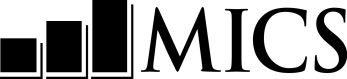 Nombre y año de la encuestacuestionario de recolección de datos GPS Nombre y año de la encuestacuestionario de recolección de datos GPS Nombre y año de la encuestacuestionario de recolección de datos GPS Nombre y año de la encuestacuestionario de recolección de datos GPS Nombre y año de la encuesta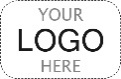 Panel de información de gpsPanel de información de gpsPanel de información de gpsGPGPGP1. Número de conglomerado:	___ ___ ___GP1. Número de conglomerado:	___ ___ ___GP2. Número de unidad GPS:	___ ___GP2. Número de unidad GPS:	___ ___GP2. Número de unidad GPS:	___ ___GP3. Nombre y número del operador de GPS:NOMBRE 	 ___ ___ ___GP3. Nombre y número del operador de GPS:NOMBRE 	 ___ ___ ___GP4. Nombre y número del supervisor:NOMBRE 	 ___ ___ ___GP4. Nombre y número del supervisor:NOMBRE 	 ___ ___ ___GP4. Nombre y número del supervisor:NOMBRE 	 ___ ___ ___GP5. Día / Mes / Año de lectura:___ ___ /___ ___ /  2   0   1  ___GP5. Día / Mes / Año de lectura:___ ___ /___ ___ /  2   0   1  ___GP7. Región:Región 1	1Región 2	2Región 3	3Región 4	4Región 5	5GP7. Región:Región 1	1Región 2	2Región 3	3Región 4	4Región 5	5GP7. Región:Región 1	1Región 2	2Región 3	3Región 4	4Región 5	5GP6. Área:UrbanA	1Rural	2GP6. Área:UrbanA	1Rural	2GP7. Región:Región 1	1Región 2	2Región 3	3Región 4	4Región 5	5GP7. Región:Región 1	1Región 2	2Región 3	3Región 4	4Región 5	5GP7. Región:Región 1	1Región 2	2Región 3	3Región 4	4Región 5	5Asegúrese de que la siguiente lista de verificación se siga antes de registrar la lectura (GP8-GP11) en el formulario: 	Comprobación de la precisión estimada de la lectura para al menos ± 5 metros 	Lectura realizada cerca del centro del conglomerado 	Punto de referencia marcado 	Punto de referencia a número de conglomerado renombrado 	Punto de referencia guardadoAsegúrese de que la siguiente lista de verificación se siga antes de registrar la lectura (GP8-GP11) en el formulario: 	Comprobación de la precisión estimada de la lectura para al menos ± 5 metros 	Lectura realizada cerca del centro del conglomerado 	Punto de referencia marcado 	Punto de referencia a número de conglomerado renombrado 	Punto de referencia guardadoAsegúrese de que la siguiente lista de verificación se siga antes de registrar la lectura (GP8-GP11) en el formulario: 	Comprobación de la precisión estimada de la lectura para al menos ± 5 metros 	Lectura realizada cerca del centro del conglomerado 	Punto de referencia marcado 	Punto de referencia a número de conglomerado renombrado 	Punto de referencia guardadoAsegúrese de que la siguiente lista de verificación se siga antes de registrar la lectura (GP8-GP11) en el formulario: 	Comprobación de la precisión estimada de la lectura para al menos ± 5 metros 	Lectura realizada cerca del centro del conglomerado 	Punto de referencia marcado 	Punto de referencia a número de conglomerado renombrado 	Punto de referencia guardadoAsegúrese de que la siguiente lista de verificación se siga antes de registrar la lectura (GP8-GP11) en el formulario: 	Comprobación de la precisión estimada de la lectura para al menos ± 5 metros 	Lectura realizada cerca del centro del conglomerado 	Punto de referencia marcado 	Punto de referencia a número de conglomerado renombrado 	Punto de referencia guardadoGP8. Número del punto de referencia:	___ ___ ___GP8. Número del punto de referencia:	___ ___ ___GP8. Número del punto de referencia:	___ ___ ___GP8. Número del punto de referencia:	___ ___ ___GP8. Número del punto de referencia:	___ ___ ___GP9. Elevación:Marque si hay elevación negativa   	MetROs ___ , ___ ___ ___Marque si hay elevación negativa   	MetROs ___ , ___ ___ ___Marque si hay elevación negativa   	MetROs ___ , ___ ___ ___Marque si hay elevación negativa   	MetROs ___ , ___ ___ ___Ubicación:DirecCIÓn	GRADOS	GRADOS DecimalESDirecCIÓn	GRADOS	GRADOS DecimalESDirecCIÓn	GRADOS	GRADOS DecimalESDirecCIÓn	GRADOS	GRADOS DecimalESGP10. Latitud:N   S	___  ___  ___  .  ___  ___  ___  ___  ___N   S	___  ___  ___  .  ___  ___  ___  ___  ___N   S	___  ___  ___  .  ___  ___  ___  ___  ___N   S	___  ___  ___  .  ___  ___  ___  ___  ___GP11. Longitud:E   O	___  ___  ___  .  ___  ___  ___  ___  ___E   O	___  ___  ___  .  ___  ___  ___  ___  ___E   O	___  ___  ___  .  ___  ___  ___  ___  ___E   O	___  ___  ___  .  ___  ___  ___  ___  ___